通識績優教師得獎感言（體育教育中心 陳業宏）： 32年前很幸運的能進入體衛組(體育教育中心前身)與一群教學認真的前輩共事，看到鄭淑美老師的嚴謹、柯彥惠老師的親切、陳天賜老師的關懷、呂銀益老師的圓融、謝榮豐老師的負責，當時的主管吳政崎老師告訴我，同仁們認真教學的態度來自於「重視自己，自然會得到尊重」，這句話一直督促我戰戰兢兢的教學且不斷的學習與改進，深怕砸了前輩先進多年努力建立信譽的金字招牌。常跟學生分享「真理大學是座寶山」，希望學生多主動努力學習，只不過效果不佳，在偶然的機會前衛保組蘇博文組長建議請校友返校與學弟妹互動，二年前在開始在課堂上嘗試規劃課程單元邀請具專業領域的校友返校演講，透過課程內容的互動讓學生了解學校經營的用心，提升學生對學校的認同感，同時增強校友對母校的向心力。今年校友們看到課堂上學弟妹認真聽課的態度而感動，主動發起募款捐贈上課器材，這個舉動對課程對學生對學校都是一種正面的肯定。在真理服務32年，從一個懵懵懂懂的社會新鮮人，除了教學也經歷教務、學務、系主任甚至經營白宮會館等行政歷練，讓我對學生的訴求與想法有著深刻的印象，同時將本校校友蘇國垚名言「想在顧客之前」運用在教學上，去了解學生想法，弄懂學生的需求，提供給他們想要的，而非傳統的填鴨教育。時代在變，教學方式日新月異，為了不與潮流脫節，唯有盡心盡力。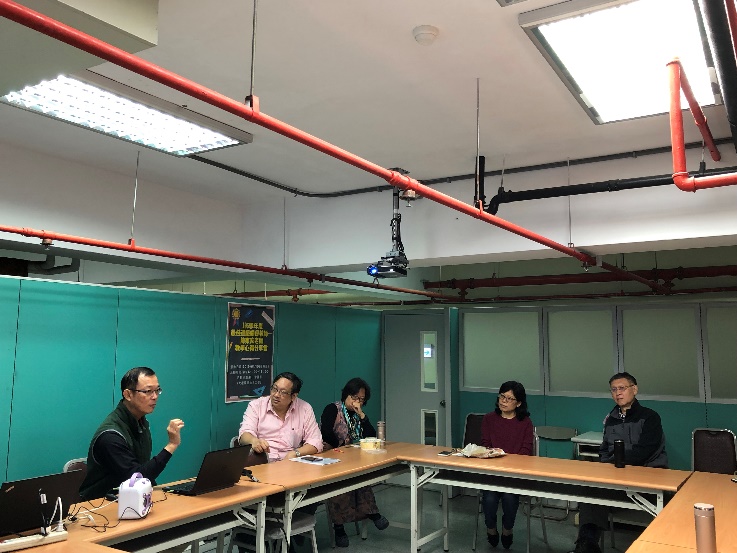 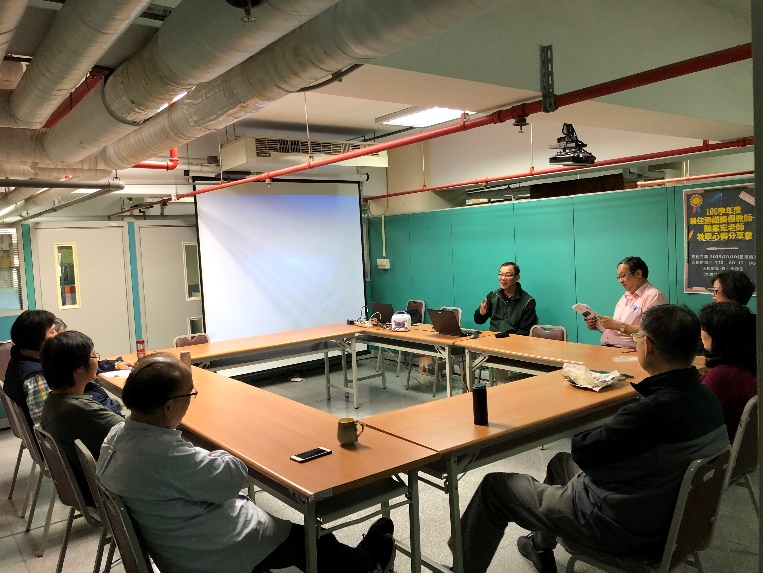 